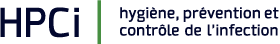 Formation/CoursNouveaux collaborateurs EMS/CMS Mise à jour HPCIRESUMEDATE 23/02/2023 HORAIREDe 13h30 à 16h30LIEUAuditoire Charlotte Olivier, CHUVBULLETIN D’INSCRIPTIONRenvoyez votre bulletin d’inscription par email à : 
Patricia.Cuina-Iglesias@vd.chMaximum10 jours avant la date du cours.PublicPersonnel non infirmier en charge des résidents (aide soignants, AUX, ASE, ASA, éducateurs…)ObjectifMise à jour des connaissances en prévention des infectionsIntervenantsInfirmier(ère) HPCIUnité cantonale HPCIDescriptif du cours :Rappel théorique sur les Précautions Standard Rappel théorique sur les Mesures Additionnelles aux Précautions Standard Mise en situations pratiques Simulations de prise en chargeNom et prénomFonctionEtablissement